Delo na daljavo: 3. teden 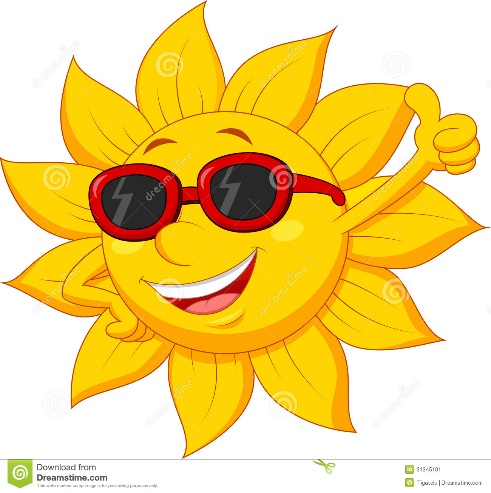 Pouk OPB5 v 2.b, v četrtek 2.4.2020 Pozdravljeni učenci/ke: Danes se odpravi na sprehod v bližnji gozd. S pomočjo nabranih materialov napravi hroščka iz naravnih materialov.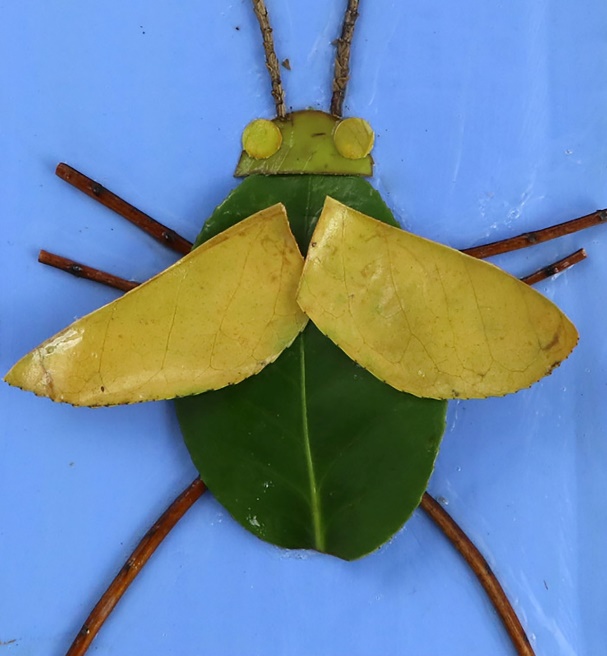 Kaj potrebuješ:liste (kar trenutno najdeš)vejicekamenjetrša podlaga (npr. karton)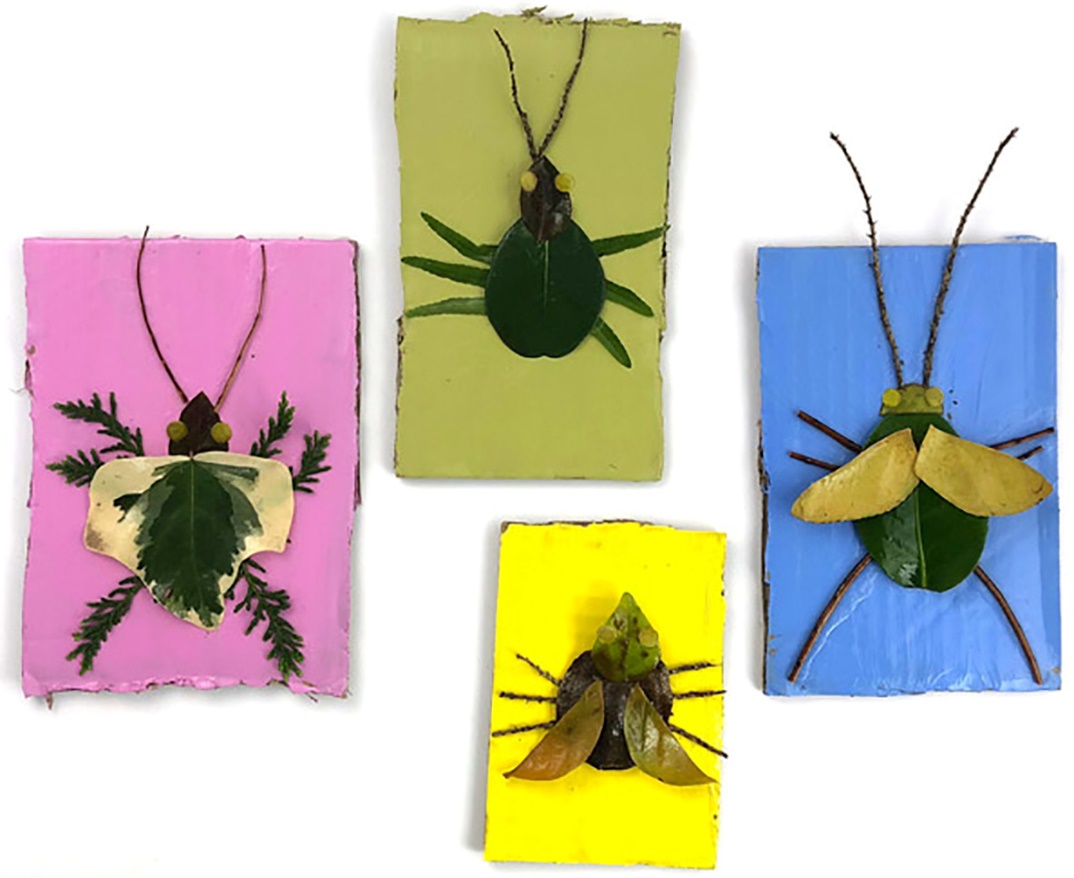 Če bi mi kdo želel pokazati svoj izdelek, ima kakšno vprašanje, potrebuje pomoč … me lahko dobi na: maja.brate@guest.arnes.si